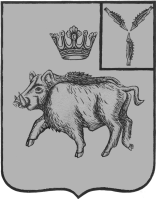 АДМИНИСТРАЦИЯ                                                                                               БАРНУКОВСКОГО  МУНИЦИПАЛЬНОГО ОБРАЗОВАНИЯБАЛТАЙСКОГО МУНИЦИПАЛЬНОГО РАЙОНАСАРАТОВСКОЙ ОБЛАСТИПОСТАНОВЛЕНИЕот  22.12.2014 г № 44с. БарнуковкаО внесении изменений в постановление администрации Барнуковского муниципального образования Балтайскогомуниципального района Саратовской области  от 22.10.2013 г.№32 «Об утверждении муниципальной программы по комплексному благоустройству территории Барнуковского муниципального образования Балтайского муниципального района на 2014 -2015 годы» (с изменениями №47 от 19.12.2013 г.№6 от 17.02.2014 г. №20 от 22.05.2014 г., №31 от 05.08.2014г.№32 от 12.09.2014 г.№36 от 30.10.2014 г.)»     Во исполнение Федерального закона от 06.10.2003г. №131 - ФЗ «Об общих принципах организации местного самоуправления в Российской Федерации», руководствуясь статьей  33 Устава Барнуковского муниципального образования Балтайского муниципального района Саратовской области, ПОСТАНОВЛЯЮ:    1.Внести изменения в постановление администрации Барнуковского муниципального образования Балтайского муниципального района Саратовской области от 22.10.2013 г.№32 «Об утверждении муниципальной программы по комплексному благоустройству территории Барнуковского муниципального образования Балтайского муниципального района на 2014 -2015 годы» (с изменениями №47 от 19.12.2013 г. №6 от 17.02.2014г. №20 от 22.05.2014 г., №31 от 05.08.2014г., №32 от 12.09.2014 г.№36 от 30.10.2014 г.)»1.1. Приложение к постановлению изложить в новой редакции.2. Настоящее постановление подлежит обнародованию.3. Настоящее постановление вступает в силу  со дня его подписания.4. Контроль за исполнением настоящего постановления оставляю за собой.Глава Барнуковскогомуниципального образования                                    А.А.МедведевПриложение к постановлениюадминистрации Барнуковского муниципального образования от 22.12.2014 г.№44Муниципальная программапо комплексному благоустройству территории Барнуковского муниципального образования Балтайского муниципальногорайона на 2014-2015 годы2013гПаспортмуниципальной  Программы 
по комплексному благоустройству территории Барнуковского муниципального образования Балтайского муниципальногорайона на 2014-2015 годы1.Содержание проблемы и обоснование необходимости ее решения программными методамиБлагоустройство территорий муниципального образования – одна из актуальных проблем современного градостроительства. Оно решает задачи создания благоприятной жизненной среды с обеспечением комфортных условий для всех видов деятельности  населения. Благоустройство территорий муниципального образования включает ряд мероприятий по улучшению санитарно-гигиенических условий жилой застройки, устройству, реконструкции и техническому обслуживанию уличного освещения на территории поселения, оздоровлению среды при помощи озеленения, а также по оснащению необходимым оборудованием и средствами санитарной очистки.Привлечение населения  к решению вопросов местного значения по организации благоустройства и озеленения, сбора и вывоза бытовых отходов, создания условий для массового отдыха жителей поселения позволит поднять интерес к своей малой родине, к ее обустройству и развитию.2. Цели и задачи Программы.Сроки реализации ПрограммыПрограмма является комплексом мероприятий, направленных на благоустройство территории Барнуковского муниципального образования Балтайского муниципального района на 2014-2015 годы. Целями Программы являются:- оптимизация системы санитарной очистки территории Барнуковского муниципального образования;- организация муниципального дорожного хозяйства;- инженерное благоустройство спортивных сооружений;- озеленение территории поселения;- малые архитектурные формы на территории жилой застройки;- устройство, реконструкция и техническое обслуживание уличного освещения территории муниципального образования;- обустройство кладбищ, могил участников ВОВ, обелисков, памятников.- ремонт водопроводаЗадачи благоустройства территории Барнуковского муниципального образования сводятся к созданию здоровых, целесообразных и благоприятных условий жизни населения. В решении этих задач все большее значение приобретают внешнее благоустройство, функционально-пространственная структура и предметное оборудование открытых территорий, ландшафтный дизайн. Все более острыми становятся проблемы создания экологически чистых населенных пунктов, проблемы охраны памятников исторического и культурного наследия народа.Необходимым условием для успешной реализации мероприятий по благоустройству в населенных пунктах поселения, на предприятиях, в организациях и в жилом секторе является пропаганда санитарной очистки территории муниципального образования, соблюдение Правил благоустройства, обеспечение чистоты и порядка. Без целенаправленного финансирования размещение информации по благоустройству в простой и доступной форме на улицах населенных пунктов, в местах массового пребывания людей, в том числе с использованием средств наружной рекламы, невозможно.3. Ресурсное обеспечение ПрограммыДля финансирования мероприятий программы предусматривается использование средств бюджетов муниципального образования, муниципального района и области. Стоимость реализации Программы 261 409,33 рубля, в том числе по годам:                   2014 год – 201 409,33 рублей                  2015 год – 60 000,00  рублейФинансирование мероприятий Программы разработано с учетом решения вопросов в сфере благоустройства поэтапно. Сумма расходуемых средств будет ежегодно уточняться в соответствии с решением о бюджете на очередной финансовый год.4. Сводный перечень программных мероприятийСистема программных мероприятий включает в себя организационно-хозяйственные и другие мероприятия, обеспечивающие достижение программных целей.Перечень программных мероприятий  приведен в следующей таблице:5. Организация управления реализацией Программы
и контроль за ходом ее выполненияОрганизация управления реализацией Программы возлагается на администрацию  Барнуковского муниципального образования Балтайского муниципального района. Администрация  Барнуковского муниципального образования с учетом выделяемых финансовых средств ежегодно уточняет затраты по мероприятиям Программы, оценочные показатели и состав исполнителей. Ежегодно до 1 февраля, а также после завершения сроков реализации Программы администрация Барнуковского муниципального образования  готовит доклад о ее выполнении, эффективности использования финансовых средств за весь период ее реализации.Контроль за исполнением Программы осуществляет комиссию Совета депутатов Барнуковского муниципального образования Балтайского муниципального района по вопросам местного самоуправления.6. Оценка эффективности социально-экономических 
и экологических последствий реализации ПрограммыЭффективность реализации мероприятий, предусмотренных Программой, вытекает из ожидаемых в ходе ее выполнения результатов. Социальный эффект выполнения Программы проявится в сохранении и оздоровлении среды, окружающей человека на территории Барнуковского муниципального образования Балтайского муниципального района, формировании в  поселении условий, благотворно влияющих на психофизическое состояние человека.Наименование Программы-Муниципальная Программа по комплексному благоустройству территории Барнуковского муниципального образования Балтайского муниципального района на 2014-2015 годы  (далее - Программа)Основание для разработки Программы-Федеральный закон №131-ФЗ от 6 октября 2003 года «Об общих принципах организации местного самоуправления в Российской Федерации», соответствующие законы Саратовской области о порядке решения вопросов местного самоуправленияЦели Программы-Организация выполнения и осуществления мероприятий по благоустройству территории Барнуковского муниципального образования, улучшению санитарно-гигиенических условий жилой застройки,  устройству, реконструкции и техническому обслуживанию уличного освещения, оздоровлению среды сельских поселений при помощи озеленения, а также по оснащению необходимым оборудованием и средствами санитарной очисткиЗадачи Программы-Создание здоровых и благоприятных условий жизни населения Барнуковского муниципальных образований Балтайского муниципального районаСроки реализации Программы-2014-2015 годы;Исполнители основных мероприятий Программы-Администрация Барнуковского муниципального образования Балтайского муниципального районаОбъем и источники финансирования Программы-Затраты на реализацию Программы составят 261 409,33 рубля, в том числе:- бюджет Барнуковского МО  - 261 409,33 рубляОжидаемые результаты реализации Программы-Сохранение и оздоровление среды, окружающей человека в поселении, формирование условий, благотворно влияющих на психофизическое состояние человека.Перечень  программных мероприятийПеречень  программных мероприятийПеречень  программных мероприятийПеречень  программных мероприятийПеречень  программных мероприятийпо Барнуковскому муниципальному образованиюпо Барнуковскому муниципальному образованиюпо Барнуковскому муниципальному образованиюпо Барнуковскому муниципальному образованиюпо Барнуковскому муниципальному образованиюНаименование предприятияСроки реализации, годыКоличество Цена, рублейОбъем финансирования, рублейОбъем финансирования, рублей1.Организация сбора и вывоза бытовых отходов и мусора:2014201510 000010 0000- сбор и вывоз бытовых отходов и мусора;201420150000- оплата штрафов 2014201510 000010 00002.Озеленение территории поселения:201420150000-приобретение посадочного материала (саженцы, рассада, семена);201420150000-приобретение посадочного материала (саженцы, рассада, семена);3.Освещение территорий поселений:2014201592 788,4260 000,0092 788,4260 000,00-оплата за потребленную электроэнергию;2014201579 608,4260 000,0079 608,4260 000,00-устройство, реконструкция и техническое обслуживание уличного освещения на территории сельского поселения2014201513 180,000,0013 180,000,004.Организация и проведение работ по благоустройству:2014201598 620,910,0098 620,910,00  - ремонт памятника погибшим воинам в годы ВОВ и благоустройство прилегающей территории-расчистка снега; - ремонт водопровода; - благоустройство кладбищ- обкос территории муниципального образования- приобретение хоз. инвентаря и оборудования 2014201520142015201420152014201520142015201420155 000,00043 783,330,000,000,000,000,0038 196,000,0011 641,580,005 000,00043 783,330,000,000,000,000,0038 196,000,0011 641,580,00Итого20142015201 409,3360 000,00201 409,3360 000,00Всего по Барнуковскомумуниципальному образованию Всего по Барнуковскомумуниципальному образованию 261 409,33рублярубля